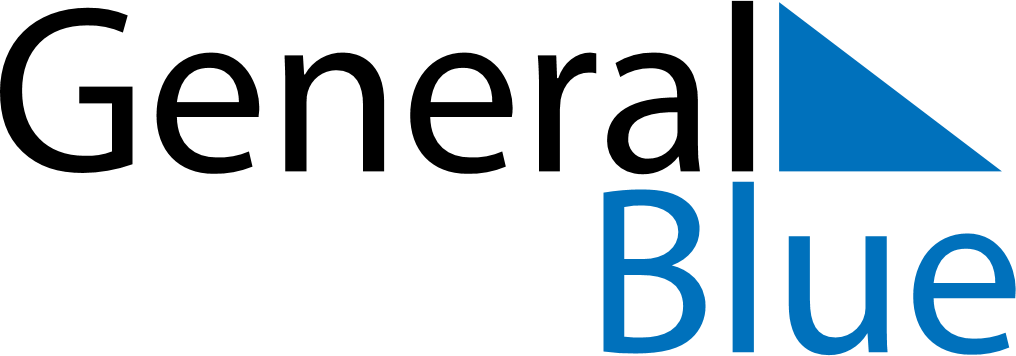 Weekly CalendarNovember 22, 2026 - November 28, 2026Weekly CalendarNovember 22, 2026 - November 28, 2026Weekly CalendarNovember 22, 2026 - November 28, 2026Weekly CalendarNovember 22, 2026 - November 28, 2026Weekly CalendarNovember 22, 2026 - November 28, 2026Weekly CalendarNovember 22, 2026 - November 28, 2026SUNDAYNov 22MONDAYNov 23MONDAYNov 23TUESDAYNov 24WEDNESDAYNov 25THURSDAYNov 26FRIDAYNov 27SATURDAYNov 28